V   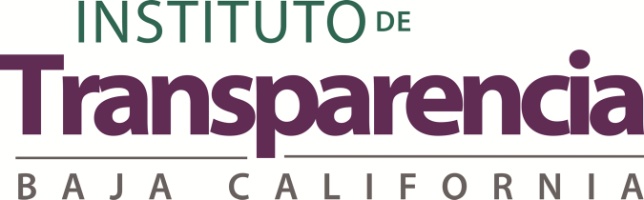 Título: Tipo de medio de comunicaciónConcesionario responsable de emitir la comunicación: Alejandra Pérez TejadaJosé Adrián Contreras TrejoElectroneon ElectroneonCanal 66Radiodifusora 40 principalesCuatro Comunicación Aguacate StudioTipo de publicidad contratada y monto: Cartelera = $4,000.00Cartelera = $13,000.00Cartelera = $8,784.00Cartelera = $4,867.00Televisión = $81,200.00Radio = $56,000.00Medios electrónicos, medios impresos, redes sociales = $6,500.00Anuncios digitales, redes sociales, diseños gráficos = $80,000.00Área responsable de la información: Coordinación de Capacitación y Difusión